StepDirections1Log onto www.oxfordowl.co.uk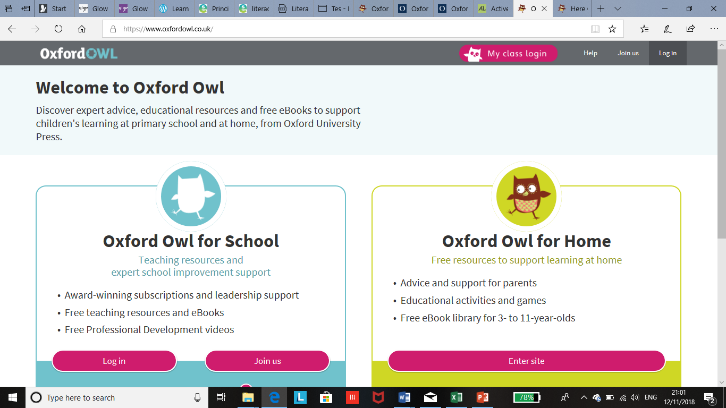 2Click onMy Class Login Enter login details.Username: johnshaven123Password: johnshaven1233Click on‘My Bookshelf’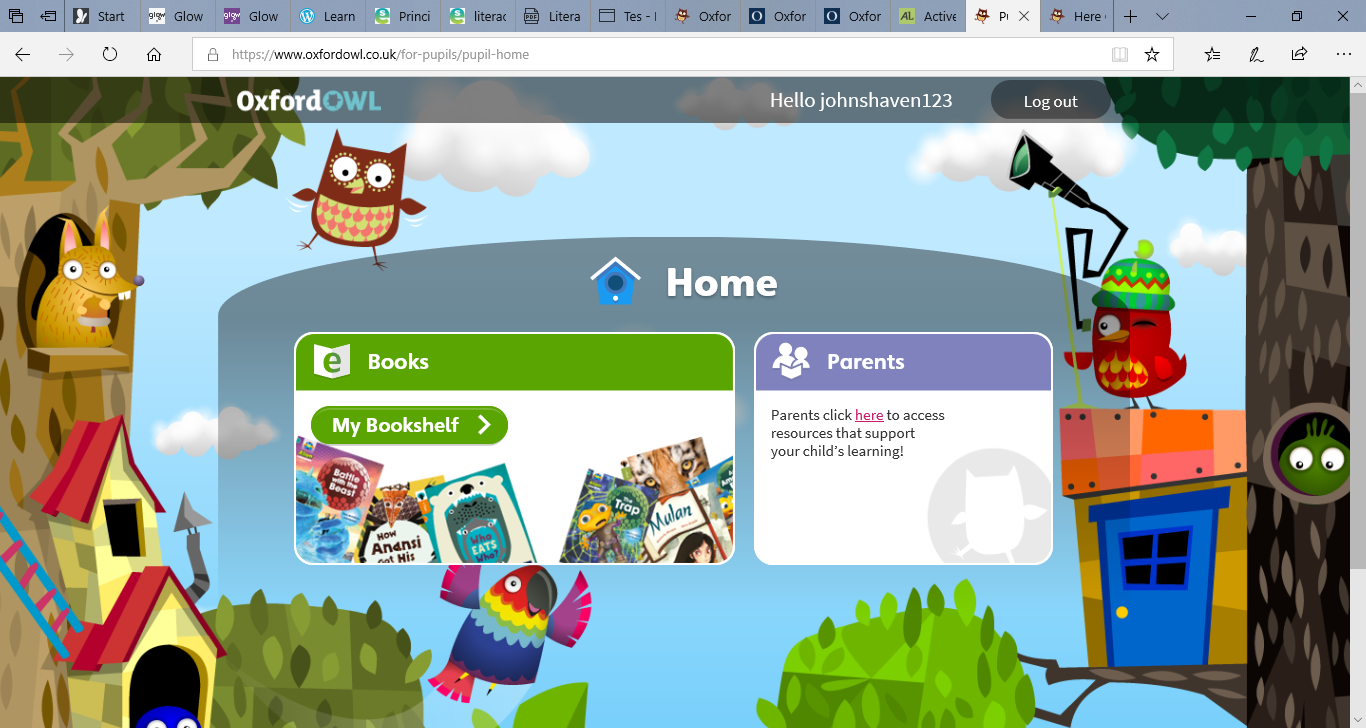 4You can now search for an eBook.Click on the book image to open.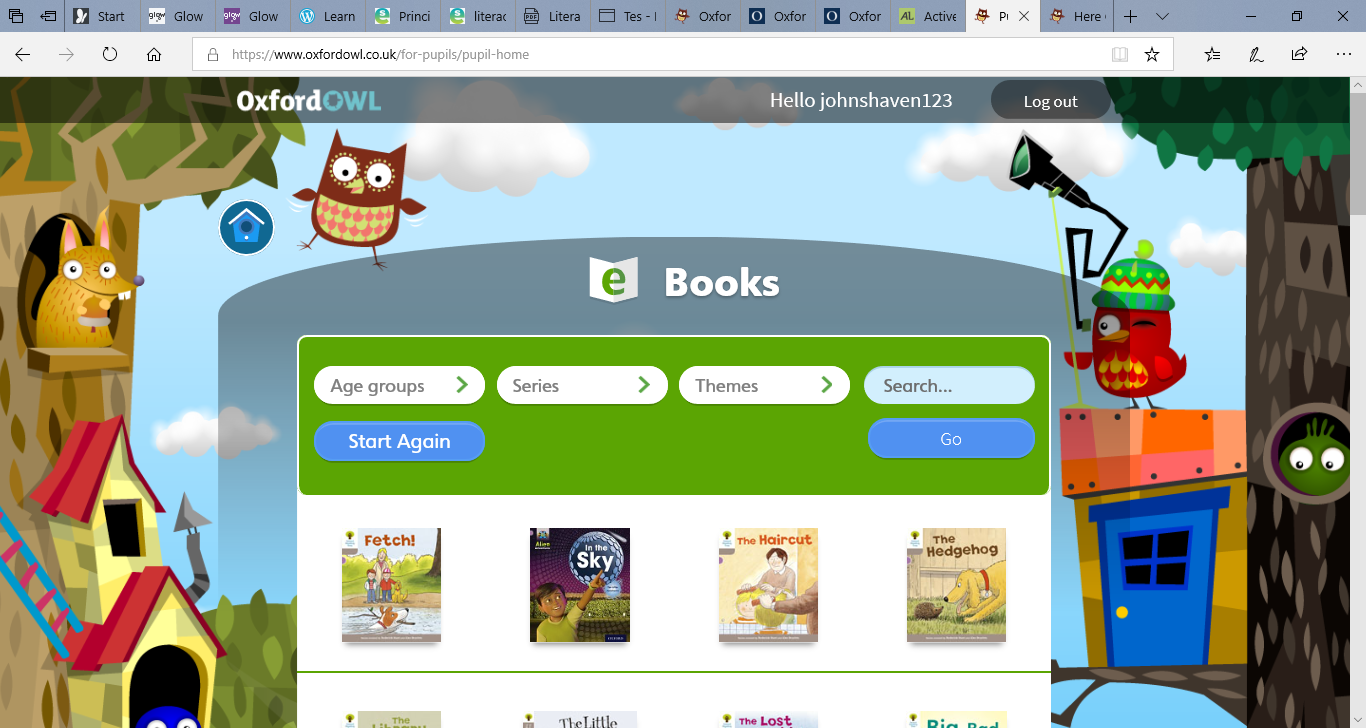 5You can read the story yourself or you can opt to listen to the audio.   You can also read the book and then listen to the audio to check what you have read.  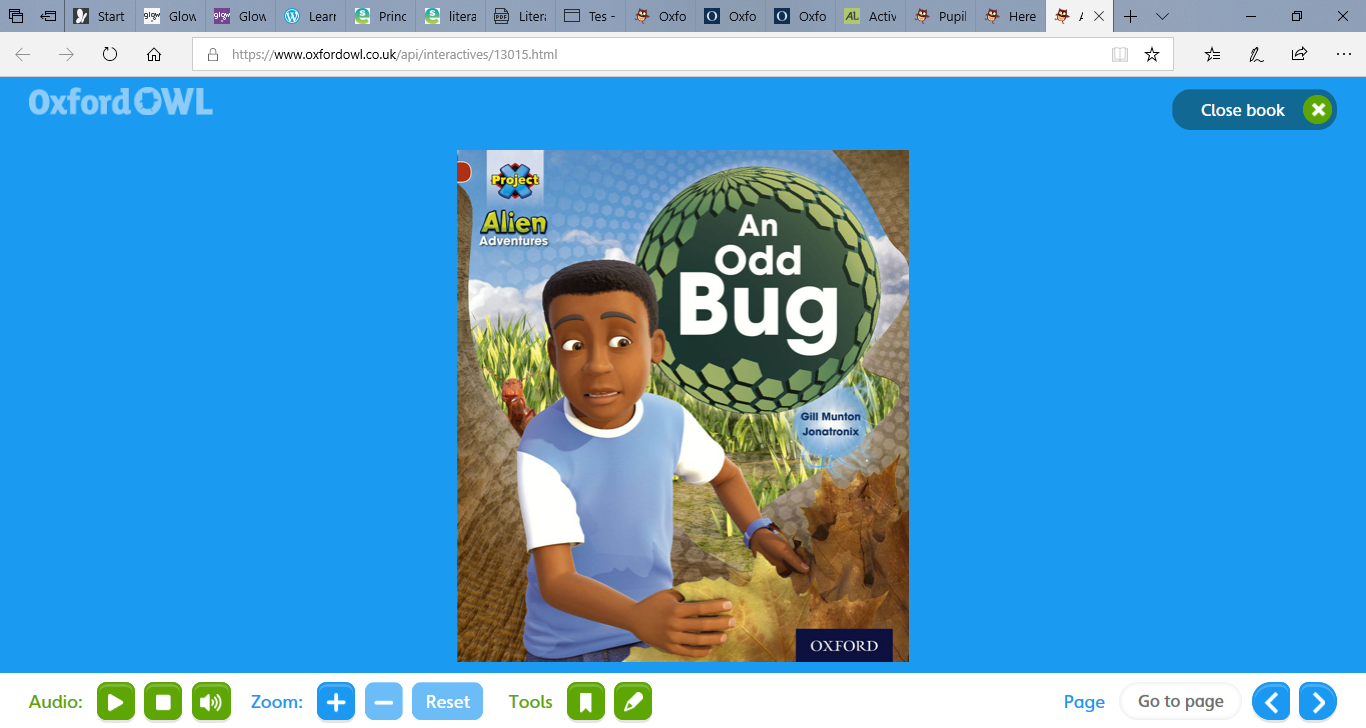 6 Want to check if you can quiz on the book?   Openwww.arbookfind.co.uk and do a search on the book title.  Top tip – do always check the author’s name to make sure you have the right book!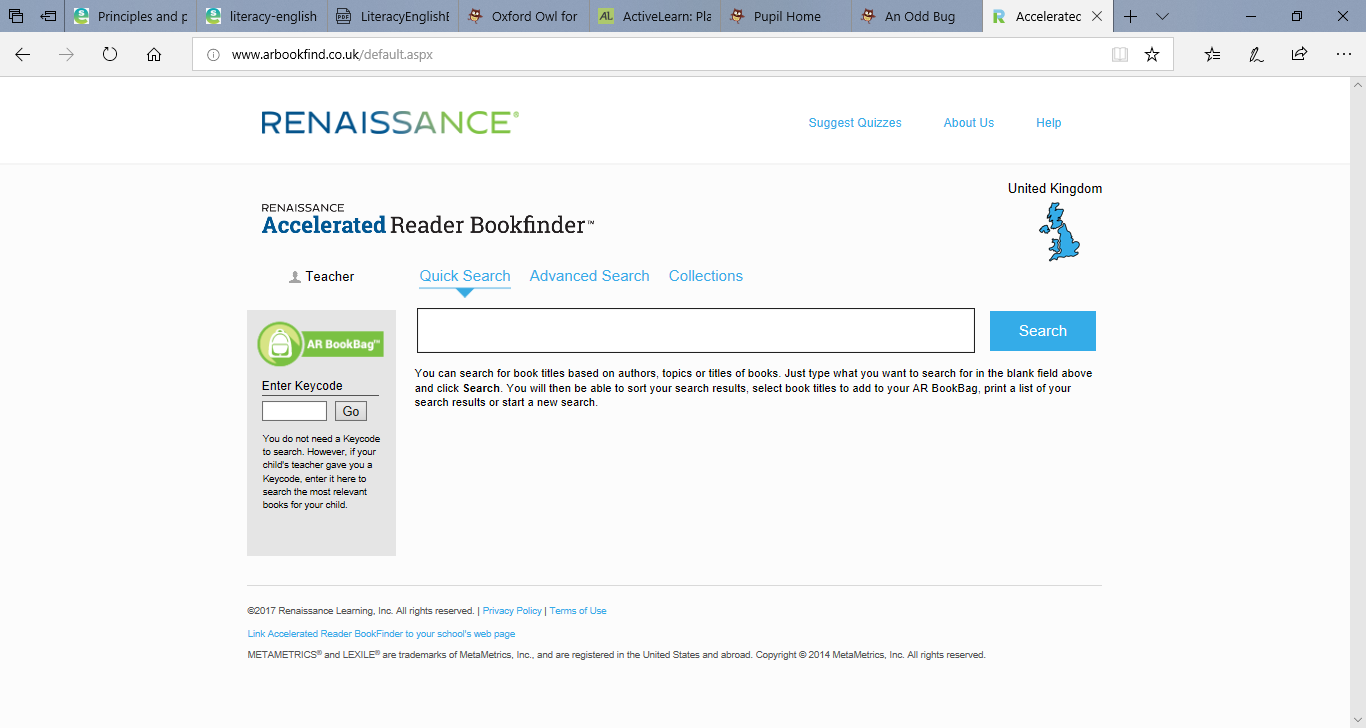 